DERS BİLGİLERİDERS BİLGİLERİDERS BİLGİLERİDERS BİLGİLERİDERS BİLGİLERİDERS BİLGİLERİDersKoduYarıyılT+U SaatKrediAKTSCeza Hukuku Genel Hükümler ILAW 24133+245Ön Koşul DersleriDersin DiliTürkçe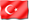 Dersin SeviyesiLisansDersin TürüZorunluDersin KoordinatörüYrd. Doç. Dr. Ragıp Barış ERMANDersi VerenlerYrd. Doç. Dr. Ragıp Barış ERMANDersin YardımcılarıArş. Gör. Ece Çağlayan Candelen Arş. Gör. Eşref Barış BörekçiLis. Burs. Ülkem Aygün KarakoyunluDersin AmacıCeza hukukuna hakim genel ilkelerin, ceza kurallarının uygulanma alanının ve suçun maddi unsurunun açıklanmasıDersin İçeriğiCeza hukukunun gelişimi, cezanın amacı, nitelikleri ve çeşitleri, ceza teorileri, Türk Ceza Kanunu sistematiği, suçun maddi unsuru, hukuka uygunluk nedenleri ile kanunun yer, zaman ve kişi açısından uygulanmasıDersin Öğrenme ÇıktılarıProgram Öğrenme ÇıktılarıÖğretim YöntemleriÖlçme Yöntemleri1) Ceza hukukunda kanunilik ilkesini, ceza kanunlarının zaman, yer ve kişi bakımından uygulanmasına ilişkin kuralları uygular,1,3,4,5,6,101,2,3A2) Suçun yapısını, maddi ve manevi unsurlar ile hukuka aykırılık unsuru çerçevesinde açıklar,2,3,5,10,111,2,3A3) Ceza sorumluluğunun temellerine ilişkin ilkeleri yorumlar,2,3,5,9,101,2,3A4) Ceza hukukuna ilişkin yargı kararlarını analiz eder,1,2,3,9,10,111,2,3,4A, C5) Ceza hukuku kurallarını somut hukuki olaylara uygular1,2,3,4,9,101,2,3,4A, C6) Ceza hukukuna ilişkin meseleler hakkında görüş oluşturup açıklar1,2,3,4,5,9,10,111,2,3,4A, CÖğretim Yöntemleri:1: Anlatım, 2: Soru-Cevap, 3: Tartışma 4: Pratik ÇalışmaÖlçme Yöntemleri:A: Sınav B: Sunum C: ÖdevDERS AKIŞIDERS AKIŞIDERS AKIŞIHaftaKonularÖn Hazırlık1Suç kavramı, Ceza hukuku kavramı, konusu, ceza hukuku ilkeleri ve suç politikası, tarihsel gelişim2Ceza hukukunun kaynakları,Ceza hukuku kurallarının yorumu3Suçta ve cezada kanunilik ilkesi4Ceza sorumluluğun şahsiliği ilkesi, tüzel kişilerin ceza sorumluluğu5Ceza hukuku kurallarının zaman ve kişi bakımından uygulanması6Ceza hukuku kurallarının yer bakımından uygulanması7VİZE HAFTASI8 Suç genel teorisine giriş, Kanuni unsur9Maddi unsura göre suçlar10Hareket ve netice11Nedensellik bağı12Hukuka aykırılık unsuru, hukuka uygunluk nedenleri 1 – Kanun hükmünün yerine getirilmesi, amirin emrini icra13Hukuka uygunluk nedenleri 2 – Meşru savunma, zorunluluk hali14Hukuka uygunluk nedenleri 3 – İlgilinin rızası, hakkın kullanılmasıKAYNAKLARKAYNAKLARDers KitabıTimur Demirbaş, Türk Ceza Hukuku Genel Hükümler, 8.b., 2012, Seçkin, Ankara Diğer KaynaklarDönmezer/Erman, Nazari ve Tatbiki Ceza Hukuku I-II, 17.b., 1997, Beta, İstanbulHakan Hakeri, Ceza Hukuku Genel Hükümler, 13.b., 2013, Seçkin, AnkaraMATERYAL PAYLAŞIMI MATERYAL PAYLAŞIMI DökümanlarÖdevlerSınavlarDEĞERLENDİRME SİSTEMİDEĞERLENDİRME SİSTEMİDEĞERLENDİRME SİSTEMİYARIYIL İÇİ ÇALIŞMALARISIRAKATKI YÜZDESİVize1100Toplam100Finalin Başarıya Oranı60Yıl içinin Başarıya Oranı40Toplam100DERS KATEGORİSİUzmanlık / Alan DersleriDERSİN PROGRAM ÇIKTILARINA KATKISIDERSİN PROGRAM ÇIKTILARINA KATKISIDERSİN PROGRAM ÇIKTILARINA KATKISIDERSİN PROGRAM ÇIKTILARINA KATKISIDERSİN PROGRAM ÇIKTILARINA KATKISIDERSİN PROGRAM ÇIKTILARINA KATKISIDERSİN PROGRAM ÇIKTILARINA KATKISIDERSİN PROGRAM ÇIKTILARINA KATKISINoProgram Öğrenme ÇıktılarıKatkı DüzeyiKatkı DüzeyiKatkı DüzeyiKatkı DüzeyiKatkı DüzeyiKatkı DüzeyiNoProgram Öğrenme Çıktıları123451Hukuki sorunları algılayıp, çözme becerisine, analitik ve eleştirel düşünce yetisine sahip olmakX2Yaşam boyu öğrenme yaklaşımı çerçevesinde, hukuk alanında edinilen bilgileri yenilemeye ve sürekli geliştirmeye yönlendirmekX3Hukuk alanında bilimsel kaynaklara, yargı içtihatlarına hakim olmak, ulusal ve uluslararası alanda karşılaştırmalı hukuk analizleri yapabilmekX4Uzlaşma seçeneklerini geliştirebilmek, yaratıcı ve yenilikçi çözümler üretebilmekX5Hukuk alanında edinilen bilgilerin, sosyal ve iktisadi alana aktarılmasını sağlayan kapsayıcı ve karşılaştırmalı bilgilerle donanımlı olmak, disiplinler arası analiz yetisine sahip olmakX6Küresel ekonominin hukuki sorunlarını algılayıp çözme becerisine sahip olmakX7İngilizceyi kullanarak, güncel hukuki konularda bilgi sahibi olmak8İkinci bir yabancı dili orta düzeyde kullanabilmek9Hukuk biliminin mesleki ve bilimsel etik ilkeleri yanında, toplumsal etik değerlere de sahip olmakX10Hukuk alanında etkin yazma, konuşma ve dinleme becerisine sahip olmakX11Bireysel ve/veya ekip çalışması içinde açık fikirli, karşıt görüşlere müsamahalı, yapıcı, özgüven ve sorumluluk sahibi olmak, etkin ve verimli çalışmakXAKTS / İŞ YÜKÜ TABLOSUAKTS / İŞ YÜKÜ TABLOSUAKTS / İŞ YÜKÜ TABLOSUAKTS / İŞ YÜKÜ TABLOSUEtkinlikSAYISISüresi
(Saat)Toplam
İş Yükü
(Saat)Ders Süresi (Sınav haftası dahildir: 14x toplam ders saati)14570Sınıf Dışı Ders Çalışma Süresi(Ön çalışma, pekiştirme)14    342Ara Sınav122Final133Toplam İş Yükü 117Toplam İş Yükü / 25 (s)4,68Dersin AKTS Kredisi 5